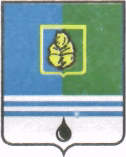 ПОСТАНОВЛЕНИЕАДМИНИСТРАЦИИ  ГОРОДА  КОГАЛЫМАХанты-Мансийского автономного округа - ЮгрыОт «04»   сентября  2015 г.                                                             №2691Об утверждении списка получателей субсидии на поддержку животноводства,переработки и реализации продукции животноводства за июль 2015 годаВ соответствии с Законом Ханты-Мансийского автономного                  округа - Югры от 16.12.2010 №228-оз «О наделении органов                     местного самоуправления муниципальных образований Ханты-Мансийского автономного округа - Югры отдельным государственным полномочием по поддержке сельскохозяйственного производства и деятельности по заготовке и переработке дикоросов (за исключением мероприятий, предусмотренных федеральными целевыми программами)», постановлением Правительства  Ханты-Мансийского автономного округа - Югры  от 09.10.2013 №420-п                 «О государственной программе Ханты-Мансийского автономного                    округа - Югры «Развитие агропромышленного комплекса и рынков сельскохозяйственной продукции, сырья и продовольствия в                                    анты-Мансийском автономном округе - Югре в 2014 - 2020 годах»                      (далее – Программа), постановлением Администрации города Когалыма от 11.10.2013 №2900 «Об утверждении муниципальной программы «Развитие агропромышленного комплекса и рынков сельскохозяйственной продукции, сырья и продовольствия в городе Когалыме в 2014-2017 годах», на основании Соглашения от 28.04.2014, заключенного между Администрацией города Когалыма и Главами крестьянских (фермерских) хозяйств Шиманской Лидией Ивановной в рамках реализации Программы, учитывая расчёт субсидии на поддержку животноводства, переработки и реализации продукции животноводства за июль 2015 года, подготовленный управлением экономики Администрации города Когалыма:Утвердить список получателей субсидии на поддержку животноводства, переработки и реализации продукции животноводства за июль 2015 года, согласно приложению к настоящему постановлению.Опубликовать настоящее постановление и приложение к нему в газете «Когалымский вестник» и разместить на официальном сайте Администрации города Когалыма в сети «Интернет» (www.admkogalym.ru).3. Контроль за выполнением постановления возложить на заместителя главы Администрации города Когалыма Т.И.Черных.Глава Администрации города Когалыма 			    В.И.СтепураСогласовано:зам. главы Администрации г.Когалыма 			Т.И.Черныхзам. председателя КФ						Л.В.Скорикованачальник ЮУ				            			И.А.Леонтьевазам. начальника УЭ	               			Ю.Л.Спиридонованачальник ОФЭОиК                                                    		А.А.Рябининаспец.-эксперт ОО ЮУ	                         				И.Г.ТрифоновПодготовлено:спец.-эксперт ОПР и РП УЭ					В.В.ВишневскаяРазослать: УЭ, КФ, УОДОМС, ОФЭОиК.Приложение  к постановлению Администрациигорода Когалымаот 04.09.2015 №2691Список  получателейсубсидии на поддержку животноводства, переработки и реализациипродукции животноводства за июль 2015 года№ п/пПолучатель субсидииСумма субсидии,рублей1Глава крестьянского (фермерского) хозяйства Шиманская Лидия Ивановна1 034 443,00ИТОГО:ИТОГО:1 034 443,00